Name: ________________________	Table #: _______Period: __________ 	Date: _____6.4A The Percent Equation_ClassworkObjective: use the percent equation to find parts, wholes, and percents. CC.SS.7.RP.3/EE.3HW: textbook- 6.4A pg 236_#10-19 ALL 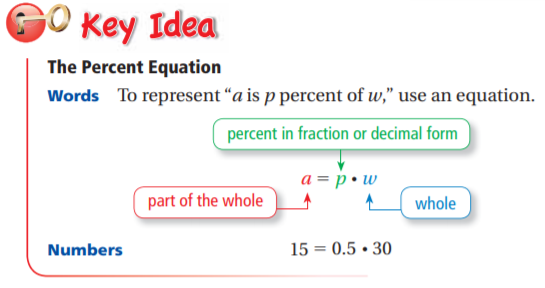 ON YOUR OWNWARM-UP	1.		2.		3.		4.		5.		6.	FINDING A PART OF A NUMBERFINDING A PERCENTFINDING A WHOLEExample 1What number is 24% of 50?Example 29.5 is what percent of 25?Example 339 is 52% of what number?What number is 10% of 20?What number is 150% of 40?3 is what percent of 6018 is what percent of 20?8 is 80% of what number? 90 is 18% of what number?